Autobaterie12 voltůOdpovídá formátu L02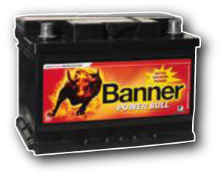 BannerPower Bull P6205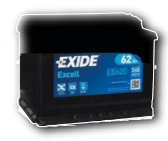 ExideEB620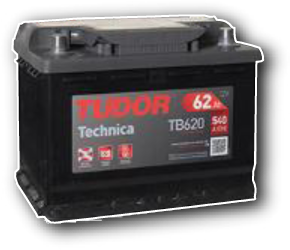 TudorTB620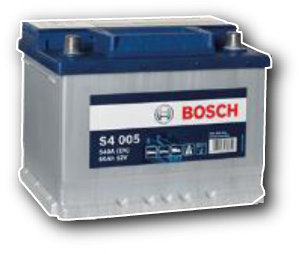 BoschS4-005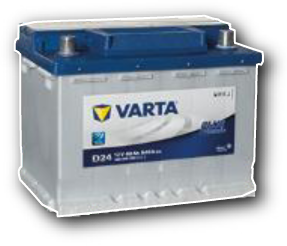 VartaD24 Blue Dynamic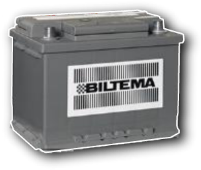 Biltema80-2622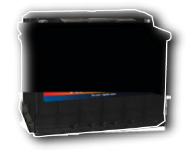 Global56219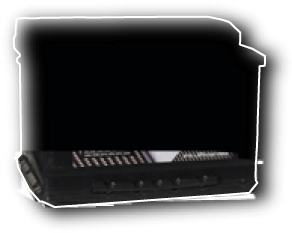 ExtremeSX1090Zákaznický servisbannerbatterien.comexide.nutudor.sebosch.sevarta-automotive.sebiltema.seglobal.sebatteriexpressen.sePořizovací cena (SEK)9999951016995104579911351058Informace o výrobkuInformace o výrobkuInformace o výrobkuInformace o výrobkuInformace o výrobkuInformace o výrobkuInformace o výrobkuInformace o výrobkuInformace o výrobkuUdávaná kapacita (Ah)6262626060626260Startovací proud za studena (CCA) (A)540540540540540600530540Možnost doplňováníneneneneneneanoneVybrané hodnoty naměřené v testechVybrané hodnoty naměřené v testechVybrané hodnoty naměřené v testechVybrané hodnoty naměřené v testechVybrané hodnoty naměřené v testechVybrané hodnoty naměřené v testechVybrané hodnoty naměřené v testechVybrané hodnoty naměřené v testechVybrané hodnoty naměřené v testechVýkon při −18 / −30 °C (kW)*4,02 / 3,554,17 / 3,544,15 / 3,423,98 / 3,614,24 / 3,934,05 / 3,664,18 / 3,504,05 / 3,25Kapacita po třech vybitích66,161,257,662,159,253,253,146,0Doba jízdy do dobití po startu za studena (min:s)08:0009:4810:1812:2413:4211:0012:1212:48Spotřeba vody (g)1401931147683177434159Výsledek je skóre od 1 do 5, přičemž nejlepší hodnota je 5 (váha v rámci celkového skóre uvedena v závorkách)Výsledek je skóre od 1 do 5, přičemž nejlepší hodnota je 5 (váha v rámci celkového skóre uvedena v závorkách)Výsledek je skóre od 1 do 5, přičemž nejlepší hodnota je 5 (váha v rámci celkového skóre uvedena v závorkách)Výsledek je skóre od 1 do 5, přičemž nejlepší hodnota je 5 (váha v rámci celkového skóre uvedena v závorkách)Výsledek je skóre od 1 do 5, přičemž nejlepší hodnota je 5 (váha v rámci celkového skóre uvedena v závorkách)Výsledek je skóre od 1 do 5, přičemž nejlepší hodnota je 5 (váha v rámci celkového skóre uvedena v závorkách)Výsledek je skóre od 1 do 5, přičemž nejlepší hodnota je 5 (váha v rámci celkového skóre uvedena v závorkách)Výsledek je skóre od 1 do 5, přičemž nejlepší hodnota je 5 (váha v rámci celkového skóre uvedena v závorkách)Výsledek je skóre od 1 do 5, přičemž nejlepší hodnota je 5 (váha v rámci celkového skóre uvedena v závorkách)Startovací výkon za chladných podmínek
(30 %)3,63,93,63,33,93,94,33,0Kapacita (30 %)4,64,23,84,34,13,33,22,5Dobíjení (30 %)5,03,83,52,72,33,32,82,6Spotřeba vody (10 %)3,62,54,14,94,72,93,0**3,2Celkové skóre4,33,83,73,63,63,43,42,8Poznámky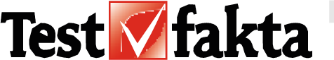 Vítěz testu.Velmi dobrý výsledek, kazí jej ale vyšší spotřeba vody.Dobrý výsledek.Velmi dobrá kapacita a nejnižší spotřeba vody. Delší doba dobití.Velmi dobrý výsledek, slabinou je ale delší doba dobití.Dobrý startovací výkon, vadí ale slabá kapacita 
a vysoká spotřeba vody. Je nejlevnější.Nejlepší startovací výkon. Slabá kapacita 
a dobíjení. Nejvyšší spotřeba vody, lze ji ale doplnit.Nejslabší z hlediska kapacity a startovacího výkonu. Delší dobíjecí doba.Poznámky* Výkon po 10 sekundách** Skóre bylo upraveno směrem nahoru, protože baterii lze doplňovat.** Skóre bylo upraveno směrem nahoru, protože baterii lze doplňovat.** Skóre bylo upraveno směrem nahoru, protože baterii lze doplňovat.** Skóre bylo upraveno směrem nahoru, protože baterii lze doplňovat.Údaje a obrázky: Testfakta, listopad 2015Údaje a obrázky: Testfakta, listopad 2015